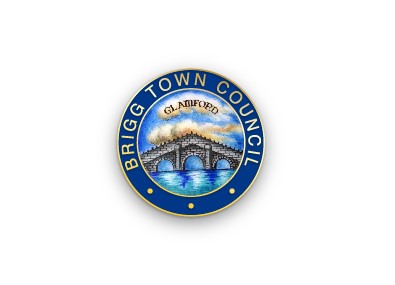 Please return the form to The Clerk, Brigg Town Council, S04 The Angel, Market Place, Brigg DN20 8LDenquiries@briggmarkettown.co.uk Please ensure you submit the following documents with your applicationName of group/eventMain contact name and position for groupContact addressContact email addressTelephone numberMobile numberHow many members does your group have?How many members live in Brigg?Provide details of the project and who will benefit.Continue over if necessary.Total costs of the project.Include breakdown of cost.How much are your group contributing to the project?Details of any other funding streams applied for this project.What contribution would you like from Brigg Town Council?Explain how you will acknowledge/advertise  Brigg Town Council if you are successful with your grant application.Documents requiredPlease tick to confirm Recently audited accountsRecent bank statements of account where the grant is to be paid.Receipts, proforma invoice or evidence of costs of projectIf successful we will acknowledge Brigg Town Council in all promotional material, social media and will attend photocall/presentation as required.SignatureResponsibility in group/eventDate